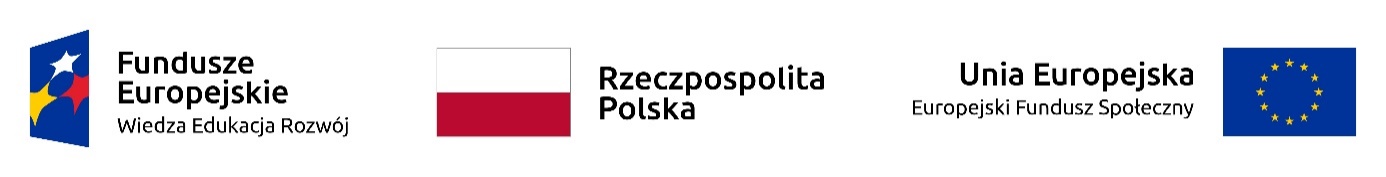 Projekt: Akademia Pomorska 5plus – rozwój dla jakościProgram operacyjny: POWEROś priorytetowa: III. Szkolnictwo wyższe dla gospodarki i rozwojuDziałanie: 3.5 Kompleksowe programy szkół wyższychNumer umowy o dofinansowanie: POWR.03.05.00-00.Z034/17Słupsk, 31.01.2019r. Sondaż rynkowyNa zatrudnienie ekspertów zewnętrznych praktyków w branży współpracujących przy opracowaniu programu kształcenia w ramach projektu pn. „Akademia Pomorska 5plus- rozwój dla jakości” dla kierunku zarządzanie studia drugiego stopnia , magisterskie, specjalność: biznes międzynarodowy, studia w języku angielskimZAMAWIAJĄCY:Akademia Pomorska  w Słupsku 76-200 Słupsk, ul. Arciszewskiego 22aAdres strony internetowej: www.apsl.edu.plFaks do korespondencji w sprawie zamówienia: 59 8405 380E-mail: boguslawa.medwid@apsl.edu.plGodziny pracy Zamawiającego: poniedziałek - piątek 7.30-15.30TRYB UDZIELANIA ZAMÓWIENIA:Jest to zamówienie o szacunkowej wartości poniżej progu określonego  w art. 4 pkt. 8 ustawy z dnia 29 stycznia 2004 r. Prawo zamówień publicznych (tekst jednolity: Dz. U. z 2017 r. poz. 1579 z późń. zm.)Niniejszy sondaż rynkowy jest dostępny na stronie internetowej Zamawiającego www.apsl.edu.pl    OPIS PRZEDMIOTU ZAMÓWIENIA:Przedmiotem zamówienia jest zatrudnienie eksperta zewnętrznego - praktyka dla sprawowania nadzoru merytorycznego treści tworzonego programu kształcenia: kierunek zarządzanie, studia II stopnia, magisterskie, specjalność: biznes międzynarodowy, studia w. j. angielskim oraz  przekazania wniosków z  konsultacji  z  regionalnym i ponadregionalnym środowiskiem gospodarczym na temat zgodności  programu z wymogami rynku pracy. Ekspert  w szczególności:  1. Wspólnie z pracownikami naukowo-dydaktycznymi oddelegowanymi do tworzenia programu: - określi  pożądane efekty kształcenia zgodnie Polską Ram Kwalifikacyjną, w tym - opis kompetencji praktycznych absolwentów,- zaproponuje  i uzgodni odpowiednie przedmioty specjalistyczne, - zweryfikuje zgodność treści  merytorycznych całego programu  pod kątem ich edukacyjnej wartości międzynarodowej  2. Uwzględni w  treściach programu uwagi spostrzeżenia i oczekiwania gospodarki regionalnej i ponadregionalnej   wskazując odpowiednie źródła pisemne i raporty z badań.   Uwaga: ekspertowi nie przysługuje zwrot poniesionych kosztówForma zatrudnienia: umowa cywilno-prawna ; umowa zlecenieCzas trwania zatrudnienia: 3 miesiące ( 40 godzin miesięcznie)INNE ISTOTNE POSTANOWIENIA:Zamówienie finansowane jest w całości ze środków publicznych: ze środków Akademii Pomorskiej w Słupsku oraz ze środków Unii Europejskiej, w ramach dofinansowania projektu „Akademia Pomorska 5plus – rozwój dla jakości”, numer umowy o dofinansowanie: POWR.03.05.00-00.Z034/17. 2.	Informacje można uzyskać od: Bogusława Medwid, Akademia Pomorska w Słupsku, ul. Westerplatte 64 76-200 Słupsk, e-mail: boguslawa.medwid@apsl.edu.plWARUNKI UDZIAŁU W POSTĘPOWANIU:O udzielenie zamówienia mogą ubiegać się eksperci spełniający następujące wymagania:kandydat nie jest etatowym  pracownikiem Akademii Pomorskiej w Słupskukandydat posiada wykształcenie wyższe w dyscyplinie nauk ekonomicznych lub nauk o zarządzaniu, pożądany stopień naukowy lub  studia MBA,kandydat posiada doświadczenie w pracy w środowisku międzynarodowym,kandydat  posiada  doświadczenia  w realizacji projektów naukowych lub rozwojowych,   kandydat  pracował minimum 1 rok na stanowisku menadżerskim,kandydat zna j. angielski na poziomie biegłym w mowie i piśmie, kandydat  nie był karany za przestępstwa umyślne.  TERMIN WYKONANIA ZAMÓWIENIATerminem wykonania jest okres 3 miesięczny (40 godzin w miesiącu)OPIS SPOSOBU PRZYGOTOWANIA OFERTY1.Wykonawca powinien złożyć ofertę na formularzu załączonym do niniejszego sondażu rynkowego.2. Każdy Wykonawca może złożyć tylko jedną ofertę.3. Oferta oraz załączniki muszą być podpisane przez Wykonawcę.4. Wykonawca podaje cenę brutto za usługę.5.Ocena spełnienia warunków w pkt. a,c,d,g nastąpi na podstawie złożonego oświadczenia przez Wykonawcę.6. Ocena spełnienia warunków w pkt. b,e,f nastąpi na podstawie treści złożonego CV oraz odpowiednich dokumentów potwierdzających.VIII.  MIEJSCE ORAZ TERMIN SKŁADANIA OFERTOferta powinna być przesłana za pośrednictwem poczty lub też dostarczona osobiście na  adres: Akademia Pomorska w Słupsku, ul. Arciszewskiego 22a ; Kancelaria Ogólna  do dnia 18.02.2019 r. dopisek „zatrudnienie eksperta zewnętrznego”Oferty złożone po terminie nie będą rozpatrywane.Wykonawca może przed upływem terminu składania ofert zmienić lub wycofać swoją ofertę.W toku badania i oceny ofert Zamawiający może żądać od Wykonawców wyjaśnień dotyczących treści złożonych ofert.OCENA OFERTOcenie Zamawiającego podlegać będą wyłącznie oferty Wykonawców spełniających warunki udziału w postępowaniu, określone w niniejszym sondażu rynkowym. Oferty zostaną ocenione w oparciu o kryterium oceny ofert: cena – waga kryterium 100%.Ocena ofert zostanie dokonana niezwłocznie po upływie terminu ważności zapytania ofertowego.Oferty złożone po upływie terminu nie będą rozpatrywane.Zamawiający zastrzega sobie możliwość odwołania postępowania w każdym czasie do momentu złożenia ofert.INFORMACJE DOTYCZĄCE WYBORU NAJKORZYSTNIEJSZEJ OFERTYO wyborze najkorzystniejszej oferty Zamawiający zawiadomi Wykonawców za pośrednictwem strony internetowej znajdującej się pod adresem www.apsl.edu.plZAŁĄCZNIKIFormularz oferty